4.文　具教学目标    1．在数一数、连一连的活动中，能够正确地数出数量在6~10的物体的个数，会读、写6~10各数，进一步感受对应思想。    2．学习用操作、画图等方法表示数量在6~10的物体的个数，知道6~10的顺序。3．能用数表示日常生活中的物体数量，并进行简单的交流。重点难点重点：能正确数出数量在6~10的物体的个数，会正确读、写6~10各数。难点：会用不同的方法表示数量在6~10的物体的个数。设计说明为了组织学生开展有效的数学学习，本节教学依据课程标准的要求和教材的编写意图，凸现数学教学生活化、人文化的特点，使教学切实为学生的发展服务。1.让生活走进课堂。在新课伊始创设了学生熟悉的生活情境，通过数一数与学生学习息息相关的文具、找一找教室和生活中见过和用过的数字、玩一玩平时同学们喜欢的数字游戏以及课后找一找活动，使数学更贴近学生，拓展学生学习的时间和空间。2.促进学生知识、能力和情感的同步发展。在本节教学中，教师积极转变自己的角色，把自己放在和学生平等的地位上，和学生一起学习、一起做游戏，关注学生内心需求，关注学生在学习中的表现，成为学生学习的促进者。课前准备教师准备：PPT课件、铅笔、橡皮、直尺。学生准备：每人一套6～10的数字卡片。教学过程一、找朋友    1．创设情境，激情引入。    （课件演示文具店情境，出示5种精美的文具画面）小熊文具店开张了，瞧！商店里都准备了哪些文具？你喜欢哪些？为什么？和你的同桌说一说。　　预设    生1：我最喜欢铅笔，因为我每天写字都要用到它。    生2：我喜欢直尺，它可以用来量东西有多长。    生3：我样样都喜欢，我每天都要用到它们。师：对啊！文具是我们贴心的好朋友。看到这些精美的文具，你还想到了什么？预设    生1：文具是我们的朋友，我们要爱护它。    生2：我想买一些回去。    生3：我想数一数每样各有多少个。    2．数一数、连一连、说一说。    师：每样文具到底有多少个呢？可以用数字几来表示呢？今天我们就来和数字交朋友。（课件出示6～10这些数，如教材第11页主题情境图）    请你用自己喜欢的方法数一数，在教材第11页连一连；然后在小组内说一说你是怎么数的。（学生活动）师：谁来汇报？其他同学仔细听一听，你的数法和这些同学的一样吗？你又是怎样想的呢？预设    生1：我数铅笔，1,2,3,…，共10支。    （结合学生的汇报，用课件演示）    生2：我数卷笔刀，2，4，6，8，共8个。    生3：我数直尺，1，2，3,…，共7把。    生4：我数橡皮擦，我竖着数，一列有3个，3列有9个。    设计意图：让学生先独立进行思考并练习，然后进行四人小组内的合作与交流，最后在全班交流中学会数数，并了解到数数的方式方法多种多样，使学生感受到同一个问题可以用不同的办法解决，有利于激发学生的创造性思维。同时在学习与借鉴中，学生能认真倾听他人的想法，及时地评价、修正自己的思维方式。    二、数文具    师：开学了，同学们也准备了自己喜欢的文具，我们一起把文具拿出来，由小组长组织大家把相同的放在一起，大家一起来数一数每样文具有几个，再用数字卡片在文具的旁边表示出来。    （学生分别行动，开展小组合作学习，再汇报交流）师：请每个小组的代表汇报，你们是怎么数的？预设    组1：我们小组的铅笔有9支，橡皮擦有4块，卷笔刀有3个，水彩笔有2支。    组2：我们小组的橡皮擦有4块，铅笔有10支，自动笔芯有2盒，卷笔刀有4个。    组3：我们小组有3个同学，铅笔有6支，直尺有1把，卷笔刀有3个，橡皮擦有3个。    师：同学们说得太好了。在刚才的小组活动中，老师看到第5小组的同学们在小组长的带领下很有次序地开展小组活动，动作也很快，我们奖励他们小组每人一张合作卡。（学生对第5小组给予了掌声鼓励）    设计意图：通过小组活动数一数、说一说、写一写，把观察与操作、思维与语言、具体事物与数学符号紧密结合起来，给学生亲自动手实践的机会，让学生体会到数都是从实际中抽象、概括出来的，就在自己的身边。同时，教学中通过对小组分工与合作的指导和适时评价，有效地培养了学生初步的合作能力与意识。    三、说一说师：你的生活中还有哪些东西能用6～10这些数来表示呢？或者你还在哪些地方见过这些数呢？先看一看、想一想，也可以去数一数，还可以和你的小伙伴说一说（学生有的在思考、有的在用手指数数、有的在和同学尽情地说），然后进行全班交流。预设    生1：我们的两只手共有10个手指。    生2：教室里有8盏日光灯、6把扫把。    生3：体育课报数我站在第一排第9个。    生4：我每天都坐6路车回家，要坐7站才到家。    生5：我用过10元钱，还见过50元、100元钱。    生6：扑克牌上面有这些数。中央电视台有1～12台。    生7：我的生日是2009年6月17日，我家的电话码是2816250。    师：同学们对周围的事物观察得还真仔细，这些数在我们的生活当中随处可见，我们也经常要用到这些数。    设计意图：通过联系实际数一数、说一说的活动，营造一种愉悦的学习氛围，让学生展开想象和思维的翅膀，利用原有的生活经验，学会用数进行表达与交流，理解数的意义，培养数感，进而感受到生活中离不开数学，体会到数学学习的价值。    四、写一写    1．自主学习，发现问题，敢于质疑。    师：同学们都很棒，我们已经和6～10这些数交上了朋友，你们会写这些数吗？    生：会！师：同学们自己看书学一学，在书上写一写，注意看清字的起笔和落笔的顺序，写的时候还要保持整洁和正确的写字姿势。  （学生独立练习写数，师巡视指导书写，纠正学生的书写姿势）师：写完的小朋友想一想，在写的过程中你认为哪个数最难写？或者你想提醒小朋友在写哪个数时要注意些什么？预设    生1：我觉得8最难写，我老是写不好。    生2：我觉得10的那个0还是很难写。    生3：我提醒小朋友写6时写在右半格，下面的圈要写圆一点。    生4：我还想提醒大家，写6的时候要从上面开始写到下面，一笔写成。    生5：我想提醒大家10要占两个格子。    2．师生共同解决问题。    师：好的，有了问题我们一起来解决。写8的时候，要一笔完成，从上面的中间起笔，弯曲往下，回到起笔的地方。写的时候要上下一样大，写饱满些。（师示范写8，学生书写）    师：除了这几个数，老师还想提醒大家写数字7和9时要注意写一竖时要稍微倾斜些。（师示范写7和9，学生跟着书写）3．练习与评价。  师：好了，我们的问题都解决了，接下来同学们可以把你认为难写的数再写几个，也可以试着写一些你感到有趣的数，比如你的生日、你家的电话号码……看谁能得到今天的写字星。  （学生很感兴趣地进行第二次书写练习）    师：认为自己写得有进步的同学可以在本子上画一个喜欢的水果，还可以把写好的数拿给小组的同学评一评。对写得比较好的同学，小组长可以发给他一颗写字星。（小组评价）    设计意图：数字书写的规范是本课教学的重点要求之一，由于部分学生在学前班的时候初步学写了这些数字，因此，本设计给了学生自主学习的时间，让学生经历碰到困难、提出问题、合力解决问题的全过程，培养学生的自学能力和质疑习惯。通过组织写一写、评一评活动，引导学生学会欣赏他人的优点和给别人提出合理意见，培养学生的自评和他评意识，体现学生的主体性。    五、游乐园    1．游戏一：找朋友。请5个同学分别拿着6～10这些数，老师和其余的同学手上都拿着一张与这些数相对应的实物图片或符号图示。  （全班唱着“找朋友”的歌曲，开始了游戏）    生1：我是5，我的朋友在哪里？  持和5相对应图片的同学齐声答道：你的朋友在这里。（全班评价）    生5：我是10，我的朋友在哪里？    这时，持和10相对应图片的老师和同学齐声答道：你的朋友在这里。并在讲台前站成一排。    师：同学们，我们一共有多少个人？老师排在从左边数的第几个？（师出示手势指明方向）    生：一共有10个人，老师排在从左边数的第7个。    师：想一想，××站在从左边数的第几个？    生：第9个。    师：你们能提出一些像这样的数学问题吗？下面请同桌互相来玩玩我问你答的游戏。    设计意图：游戏是孩子们最喜欢的，将学习融入到游戏活动中，学生乐此不疲，学习效果良好。这一环节通过师生共同开展找朋友的游戏，让学生在游戏中发现数学知识，感受到实物、符号、数字之间的联系，同时体会基数与序数的意义，培养了学生初步的问题意识。    2．游戏二：数字游戏。    师：平时你们玩过跟数字有关的游戏吗？    生：体育课玩过报数游戏，还玩过拍手游戏。    师：想不想玩一玩拍手游戏？（找出一个同学）老师和他玩，其余的同学和你的同桌也来玩一玩。    （学生在愉悦的氛围中玩着开心的拍手游戏：你拍一，我拍一，一个小孩坐飞机……）    师：刚才的拍手游戏中用到了哪些数？请同学们在你们的数字方格本上按一定的顺序写一写，再和你的同桌互相评一评。（生活动后反馈）    生1：我是这样写的：1，2，3，…，9，10。    生2：我是这样写的：10，9，8，…，2，1。    师：想一想，你有什么发现？    生1：一个是从小到大排，一个是从大到小排。    生2：一个是顺着数，一个是倒着数。    师：我们的生活中也存在这样的现象。（课件播放：倒计时发射火箭）这是发射火箭的时候，人们在倒计时。    （学生观看课件，十分兴奋，跟着倒数）    师：除此之外，在生活中你还见过这样倒着数的现象吗？    生1：过年的时候见过，大家一起数10，9，8，7，…，2，1，新年好！    生2：老师有时候说，给你们10秒钟收拾桌面。10，9，8，7，…，2，1，时间到，同学们就都坐好了。    师：同学们观察生活真仔细！现在我们一起来倒数10下，看谁的桌面收拾得最整齐！    生（齐）：10，9，8，7，…，2，1。    设计意图：通过引导学生观察、发现、举例，让学生自己感受顺数与倒数，丰富了学生的体验。    3．说说感受。师：一节课的时间很快就过去了，你有什么收获呢？跟你的同桌说一说。预设    生1：我认识了很多数，还会写6～10这些数。    生2：我觉得这节数学课很好玩，我很开心。    生3：我学会了顺数和倒数，还懂得了要爱护我们的文具。    生4：我知道生活中很多地方都有我们学过的数字。    师：这节课老师和你们一样开心。老师希望同学们都做生活中的有心人，相信你们在生活中会发现更多的数学知识，而且也会变得更加聪明起来。    师：在教室和家里，什么物体的数量还可以用今天学习的数字表示呢？找一找，记一记，明天来和大家说一说，也可以把今天学过的数字练习写一下。设计意图：将学生的学习活动从课内延伸到课外，拓展了学生学习的时间和空间，增强了学生的数学应用意识。板书设计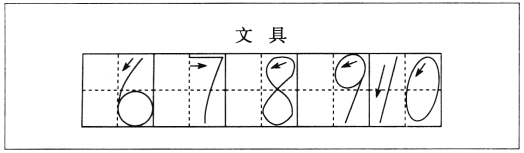 